TEHNISKĀ SPECIFIKĀCIJA Nr. TS 1607.3xx v1Kombinētā atslēga Attēlam ir informatīvs raksturs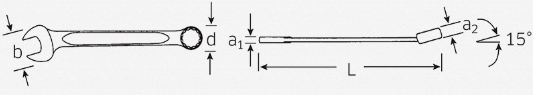 Nr.AprakstsMinimālā tehniskā prasībaPiedāvātās preces konkrētais tehniskais aprakstsAvotsPiezīmesVispārīgā informācijaVispārīgā informācijaVispārīgā informācijaRažotājs (nosaukums, atrašanās vieta).Norādīt informāciju1607.301 Kombinētā atslēga, 6mm  Tipa apzīmējums 1607.302 Kombinētā atslēga, 7mm Tipa apzīmējums 1607.303 Kombinētā atslēga, 8mm Tipa apzīmējums 1607.304 Kombinētā atslēga, 9mm    Tipa apzīmējums 1607.305 Kombinētā atslēga, 10mm  Tipa apzīmējums 1607.306 Kombinētā atslēga, 11mm   Tipa apzīmējums 1607.307 Kombinētā atslēga, 12mm Tipa apzīmējums 1607.308 Kombinētā atslēga, 13mm  Tipa apzīmējums 1607.309 Kombinētā atslēga, 14mm    Tipa apzīmējums 1607.310 Kombinētā atslēga, 15mm  Tipa apzīmējums 1607.311 Kombinētā atslēga, 16mm  Tipa apzīmējums 1607.312 Kombinētā atslēga, 17mm    Tipa apzīmējums 1607.313 Kombinētā atslēga, 18mm  Tipa apzīmējums1607.314 Kombinētā atslēga, 19mm    Tipa apzīmējums 1607.315 Kombinētā atslēga, 20mm    Tipa apzīmējums 1607.316 Kombinētā atslēga, 21mm    Tipa apzīmējums 1607.317 Kombinētā atslēga, 22mm Tipa apzīmējums 1607.318 Kombinētā atslēga, 23mm    Tipa apzīmējums 1607.319 Kombinētā atslēga, 24mm    Tipa apzīmējums 1607.320 Kombinētā atslēga, 25mm    Tipa apzīmējums 1607.321 Kombinētā atslēga, 26mm Tipa apzīmējums 1607.322 Kombinētā atslēga, 27mm  Tipa apzīmējums 1607.323 Kombinētā atslēga, 28mm  Tipa apzīmējums 1607.324 Kombinētā atslēga, 29mm    Tipa apzīmējums 1607.325 Kombinētā atslēga, 30mm    Tipa apzīmējums 1607.326 Kombinētā atslēga, 32mm    Tipa apzīmējums 1607.327 Kombinētā atslēga, 34mm    Tipa apzīmējums 1607.328 Kombinētā atslēga, 36mm Tipa apzīmējums 1607.329 Kombinētā atslēga, 38mm  Tipa apzīmējums 1607.330 Kombinētā atslēga, 41mm  Tipa apzīmējums Preces marķēšanai pielietotais EAN kods, ja precei tāds ir piešķirtsNorādīt vērtībuNorādīt vai, izmantojot EAN kodu, ražotājs piedāvā iespēju saņemt digitālu tehnisko informāciju par preci (tips, ražotājs, tehniskie parametri, lietošanas instrukcija u.c.)Norādīt informācijuParauga piegādes laiks tehniskajai izvērtēšanai (pēc pieprasījuma), darba dienasNorādīt vērtībuStandartiStandartiStandartiAtbilstība standartam: ISO 7738:2015 Assembly tools for screws and nuts -- Combination wrenches -- Lengths of wrenches and maximum thickness of headsAtbilstDokumentācijaDokumentācijaDokumentācijaPielikumā, kā atsevišķs fails Iesniegts preces attēls, kurš atbilst sekojošām prasībām: ".jpg" vai “.jpeg” formātā;izšķiršanas spēja ne mazāka par 2Mpix;ir iespēja redzēt  visu produktu un izlasīt visus uzrakstus uz tā;attēls nav papildināts ar reklāmu.AtbilstIzmēriIzmēriIzmēriKombinētā atslēga 6 mmAtbilstKombinētā atslēga 7 mmAtbilstKombinētā atslēga 8 mmAtbilstKombinētā atslēga 9 mmAtbilstKombinētā atslēga 10 mmAtbilstKombinētā atslēga 11 mmAtbilstKombinētā atslēga 12 mmAtbilstKombinētā atslēga 13 mmAtbilstKombinētā atslēga 14 mmAtbilstKombinētā atslēga 15 mmAtbilstKombinētā atslēga 16 mmAtbilstKombinētā atslēga 17 mmAtbilstKombinētā atslēga 18 mmAtbilstKombinētā atslēga 19 mmAtbilstKombinētā atslēga 20 mmAtbilstKombinētā atslēga 21 mmAtbilstKombinētā atslēga 22 mmAtbilstKombinētā atslēga 23 mmAtbilstKombinētā atslēga 24 mmAtbilstKombinētā atslēga 25 mmAtbilstKombinētā atslēga 26 mmAtbilstKombinētā atslēga 27 mmAtbilstKombinētā atslēga 28 mmAtbilstKombinētā atslēga 29 mmAtbilstKombinētā atslēga 30mmAtbilstKombinētā atslēga 32mmAtbilstKombinētā atslēga 34mmAtbilstKombinētā atslēga 36mmAtbilstKombinētā atslēga 38mmAtbilstKombinētā atslēga 41mmAtbilstKonstrukcijaKonstrukcijaKonstrukcijaIzgatavots no hromēts leģēts tērauds (chrome alloy steel) ar hroma pārklājumu AtbilstAtslēga ar 15 ̊ liekumu (skatīt attēlu) AtbilstAtslēgas izmēri mm (milimetros)Atbilst